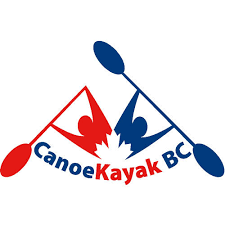 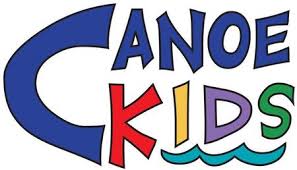                  Emergency Action PlanTeam/Event: ________________________________________________________________________________
Site Location: _______________________________________________________________________________Charge Person: _____________________________________________________________________________
Alternate Charge Person: _________________________________________________________________Call Person: _________________________________________________________________________________
Alternate Call Person: _____________________________________________________________________Location of Landline/Cell Phone: ________________________________________________________
_________________________________________________________________________________________________Location of 1st Aid Kit: _____________________________________________________________________
_________________________________________________________________________________________________Location of athlete Health Forms: _______________________________________________________
_________________________________________________________________________________________________Directions to Site: __________________________________________________________________________
_________________________________________________________________________________________________
_________________________________________________________________________________________________
_________________________________________________________________________________________________
_________________________________________________________________________________________________
_________________________________________________________________________________________________Phone Numbers : 
Emergency : 9-1-1 
Police: ___________________________________   Fire: _______________________________________
Hospital: ________________________________   Poison Control: ____________________________
Lake Facility: ___________________________